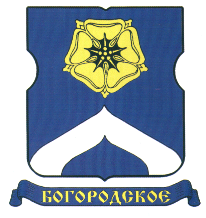 СОВЕТ ДЕПУТАТОВМУНИЦИПАЛЬНОГО ОКРУГА БОГОРОДСКОЕРЕШЕНИЕ18.12.2018  г. № 18/08О плане работы Совета депутатов муниципального округа Богородское на 1 квартал 2019 годаВ соответствии с Уставом муниципального округа Богородское и Регламентом Совета депутатов муниципального округа Богородское, Совет депутатов муниципального округа Богородское решил:1.Утвердить план работы Совета депутатов муниципального округа Богородское на 1 квартал 2019 года (приложение).2.Направить настоящее решение в префектуру Восточного административного округа города Москвы и управу района Богородское города Москвы.3.Опубликовать настоящее решение в бюллетене «Московский муниципальный вестник» и разместить на официальном сайте муниципального округа Богородское www.bogorodskoe-mo.ru.4.Контроль за исполнением настоящего решения возложить на главу муниципального округа Богородское Воловика К.Е.Глава муниципального округа Богородское     			               К.Е. ВоловикПриложениек решению Совета депутатов муниципального округа Богородскоеот  18 декабря 2018 года № 18/08ПЛАН РАБОТЫСовета депутатов муниципального округа Богородскоена 1 квартал 2019 года22 Января 1. Об информации руководителя ГБУ «Жилищник района Богородское» о работе учреждения в 2018 году.2..Об итогах осеннего призыва 2018 года граждан района Богородское на военную службу.3. Об информации руководителя Государственного казенного учреждения города Москвы «Инженерная служба района Богородское» о работе учреждения в 2018 году.4. Об информации руководителя ОМВД России по району Богородское города Москвы о деятельности в 2018 году.5. Об информации руководителя управляющей компании ООО «Управляющая компания ЮНИ-ДОМ» о работе учреждения.12 Февраля 1.. Об информации руководителя центра государственных услуг  районов Богородское и Метрогородок о работе учреждения в 2018 году.2. Об информации руководителя ГБУ города Москвы ТЦСО «Сокольники» о работе учреждения в 2018 году.26 Февраля 1. Об информации  руководителя амбулаторно-поликлинического учреждения  -  главного врача  ГБУЗ «КДЦ № 2 ДЗМ» о работе учреждения в 2018 году.2. Об информации  руководителя амбулаторно-поликлинического учреждения -  главного врача   ДГП№28 о работе учреждения в 2018 году.3. Об информации директора Дирекции природных территорий СВАО и Сокольники ГПБУ «Мосприрода» о деятельности Дирекции в 2018 году.12 Марта 1. Об отчете главы управы района Богородское города Москвы о результатах деятельности управы района в 2018 году.26 Марта 2. Об отчете главы муниципального округа Богородское о своей работе и деятельности аппарата Совета депутатов в 2018 году.4. О плане работы Совета депутатов муниципального округа Богородское на 2 квартал 2019 года.5. О согласовании ежеквартального сводного районного календарного плана по досуговой, социально-воспитательной, физкультурно-оздоровительной и спортивной работе с населением по месту жительства на 2 квартал 2019 года.Рассмотрение обращений граждан по мере поступления.